GRADUATE SCHOLARSHIP COMPETITION (2023 edition)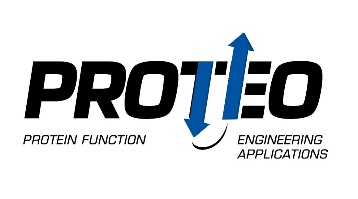 The objectives of PROTEO Scholarships are:To support promising candidates to undertake, or to pursue graduate studies within PROTEO;To improve students’ CVs and increase their competitiveness in scholarship programs from major agencies;To foster the establishment of new collaborations between members of PROTEO by supporting co-supervised graduate students.Eligibility conditionsScholarships are offered to graduate students under the codirection of regular members, working on projects related to scientific themes of PROTEO.A student cannot receive more than one PROTEO scholarship.A student is not eligible to PROTEO scholarships if she/he already receives a scholarship of an annually amount of $10 000 for M.Sc. and $15 000 for Ph.D, excluding contributions from PIs, tuition fees or admission scholarships.A regular member can only have one student with a scholarship at any given time, then, a candidate is not eligible if a student of the same group has obtained a scholarship at one of the last two competitions.Evaluation Applications are evaluated according to following criteria :Quality and potential impact of the research project and the role of the co-direction  (clarity of the scientific objectives, originality of the project, contributions to the advancement of knowledge in the field, collaboration with other members of PROTEO, links with potential users, importance of codirection).Social implication, leadership and/or communication skills (organisation of conferences and meetings, volunteering, mentoring, experience as a supervisor, project management, committee chairmanship, general presentation of the application).Excellence of academic record (cumulative average, progression of studies, duration of studies, prizes, and distinctions).Research skills and relevant research experience (research interests, experience and achievements, scientific publications, and presentations).The evaluation committee, according to members’ evaluations, ranks applications in order of priority and awards the scholarships according to the order.The applications of master and Ph.D. students will be evaluated separately.On equal records, priority will be given to students under the co-supervision of a regular member of PROTEO who joined the cluster less than 2 years ago.Members of the evaluation committee that are in conflict do not vote.Please write your application in Arial font, size 11.Dépôt de la demande : 28 juillet 2023 à 17h00 à l’adresse électronique suivante : proteo@uqam.caAnnonce des résultats : fin août CANDIDAT.E.RESEARCH SUPERVISORCO-SUPERVISORPROJECT PRESENTATIONRESEARCH PROJECT (1 page)(Problem, objective(s), methodology, impact, and contributions).ROLES OF CO-DIRECTION (1/2 page). Demonstrate the importance of the co-direction in the project.SOCIAL IMPLICATIONS AND OTHER CONTRIBUTIONS (1/2 page) CANDIDATE'S DECLARATIONBy the present, I, , declare that all the information provided in this form is accurate and complete.Required documents (combined in a single PDF file)Completed graduate scholarship application form;Applicant's curriculum vitae (research experience, social involvement, publications, scientific presentations, scholarships and awards, and other relevant information); Copy of transcripts for entire academic career up to date of application; bachelor's, master's, doctorate (if applicable).An e-mail confirming the reception of the documents will be sent to the e-mail address used by the person making the request.Last name :First name :Email :Email :Application for scholarship :   Masters	 Doctorate Application for scholarship :   Masters	 Doctorate Program start date (month/year):Program start date (month/year):University/School:University/School:Faculty/Department :Faculty/Department :Last name :First name:Email :Email :Last name :First name:Email :Email :Project title :5 key words describing the project: